OCTOBER 2021AT LEAST 50% OF GRAINS SERVED ARE WHOLE WHEAT.NON-FAT & 1% MILK OFFERED DAILY; CHOCOLATE MILK OFFERED FRIDAYS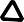 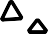 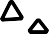 MONDAYTUESDAYWEDNESDAYTHURSDAYFRIDAY10/410/510/610/710/8BEEF & BEAN BURRITOFruit, veggies and milkCHICKENWICHFruit, veggies and milkLOADED BAKED POTATOFruit, veggies and milkCHICKEN & NOODLESFruit, veggies and milkCHOCOLATE MILK THURSDAY!NO SCHOOLMONDAYTUESDAYWEDNESDAYTHURSDAYFRIDAY10/1110/1210/1310/1410/15ASIAN CHICKEN BOWLFruit, veggies and milkCHICKEN NUGGETSFruit, veggies and milkGRILLED CHEESE & TOMATO SOUPFruit, veggies and milkCHILI & HOT DOGFruit, veggies and milkTACO PIZZAFruit, veggies and milkCHOCOLATE MILK FRIDAY!MONDAYTUESDAYWEDNESDAYTHURSDAYFRIDAY10/1810/1910/2010/2110/22CRUNCHY TACOSFruit, veggies and milkBREAKFAST FOR LUNCHFruit, veggies and milkPULLED PORK QUESADILLAFruit, veggies and milkCHEESEBURGERFruit, veggies and milkSUPER NACHOSFruit, veggies and milkCHOCOLATE MILK FRIDAY!MONDAYTUESDAYWEDNESDAYTHURSDAYFRIDAY10/2510/2610/2710/2810/29BEAN & CHEESE BURRITOFruit, veggies and milkCOWBOY CAVATINIFruit, veggies and milkCHICKEN NUGGETSFruit, veggies and milkSPAGHETTI & GARLIC BREADFruit, veggies and milkHalloweenpozoleFIESTA FRIDAY!CHOCOLATE MILK FRIDAY!